Corporate seminar on the EIB Group’s financial instruments for innovative businesses 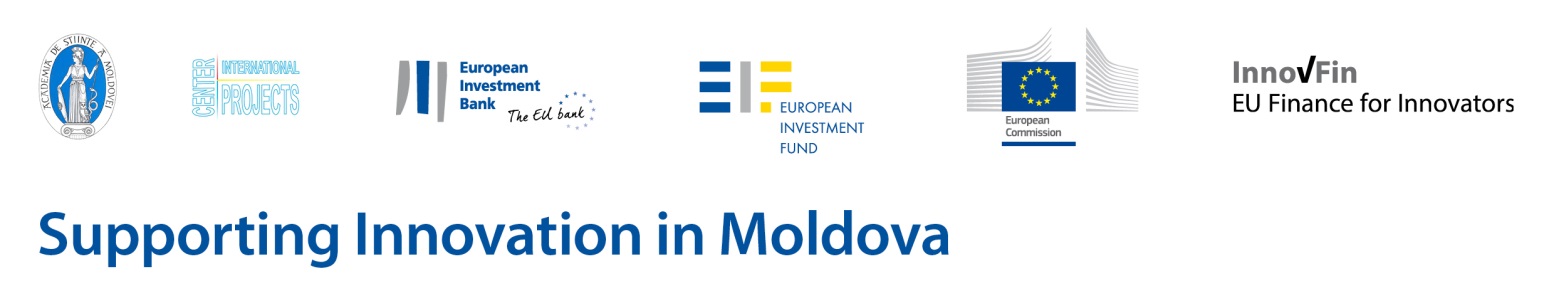 Wednesday 13 July 2016, 14:00 – 18:30Radisson Blu Leogrand Hotel, Mitropolit Varlaam str. 77, P.O. Box MD 2012, Chisinau, MoldovaTo register please complete this form and return to innovfinevents@eib.org by Wednesday 6th July 2016.  We will be registering individuals on a first-come, first-served basis and seminar participation is free of charge.  Delegates are responsible for covering their own travel costs.Title (Mr/Mrs/Miss): 		Surname:						First name:					    	Organisation:                      											    Position:                												  Tel:							Email:          						 Date:              			INFO-DESK REGISTRATIONWe can also offer bilateral meetings in the afternoon between 12:30 and 13:30. If you are interested please complete the section below and we will endeavour to schedule a specific time slot with one of our experts.	Yes, I would like an addition bilateral meeting. BANKS AND FINANCIAL INTERMEDIARIESI am a bank/financial intermediary who would like to know more about the EIB Group product offering. COMPANIESI am an innovative small-sized company who is interested in debt financing from EUR 25,000 to EUR 7.5m and in connecting with potential financial intermediaries for products delivered by them.I am an innovative or fast growing company* who is interested in debt financing (long term senior, subordinated or mezzanine loans) from EUR 7.5m to 25m. I am a company carrying out R&D activities who is interested in debt financing (loans and guarantees) from EUR 25m to 300m. OTHERI am looking to speak with an EIB Group staff representative on the following topic:*Definition of an innovative or fast growing company:(a) An eligible MGF or MCG Final Recipient should intend to use the MGF Operation or MCG Transaction to invest in producing or developing products, processes and/or services that are innovative and where the business plan evidences a risk of technological or industrial failure, or a business risk; or(b) is a “fast-growing enterprise”, measured as follows:an enterprise with average annualised growth in turnover of at least 10% over a three-year period; oran enterprise with average annualised growth in (Full-Time Equivalent (FTE)) employees of at least 5% over a three-year period and with one hundred (100) or more employees at the beginning of the observation period; or (c) is an enterprise that has a significant innovation potential or is an “R&I-driven enterprise”, satisfying at least one of the following criteria: 1) its certified accountant(s) have highlighted R&I expenses/investment in the latest financial statements in an amount at least equal to 5% of its annual turnover; 2) it undertakes to spend an amount at least equal to 80% of the MGF Operation or MCG Transaction amount in R&I expenses/investment in the next 36 months as indicated in its business plan; 3) it has been formally awarded grants, loans or guarantees from European R&I support schemes (e.g. Horizon 2020 or FP7) or through their funding instruments (e.g. Joint Technology Initiatives, "Eurostars") or through a national or regional research or innovation support schemes over the last 36 months; 4) it has been awarded an innovation prize over the last 24 months; 5) it has registered at least one patent in the last 24 months; 6) it has received an investment from a private-equity fund or from a business angel being a member of a business angel network; or such a private equity fund or business angel is a shareholder of the MGF or MCG Final Recipient at the time of its application for the MGF Operation or MCG Transaction; 7) it has its registered seat in a science, technology or innovation park or technology cluster or technology incubator, in each case with activities relating to R&I; or8) it has benefited from tax credit or tax exemption related to investment in R&I in the last 24 months.Protection of Personal Data: http://ec.europa.eu/justice/data-protection/index_en.htm  